WP176-1Peegli taha paigaldatav paberidosaatorMahtuvus:  500 lehtePaigaldamiseks vajalik sügavus : 140 mm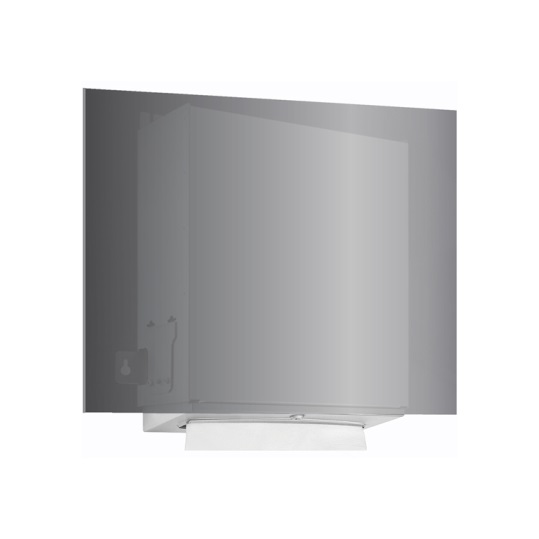 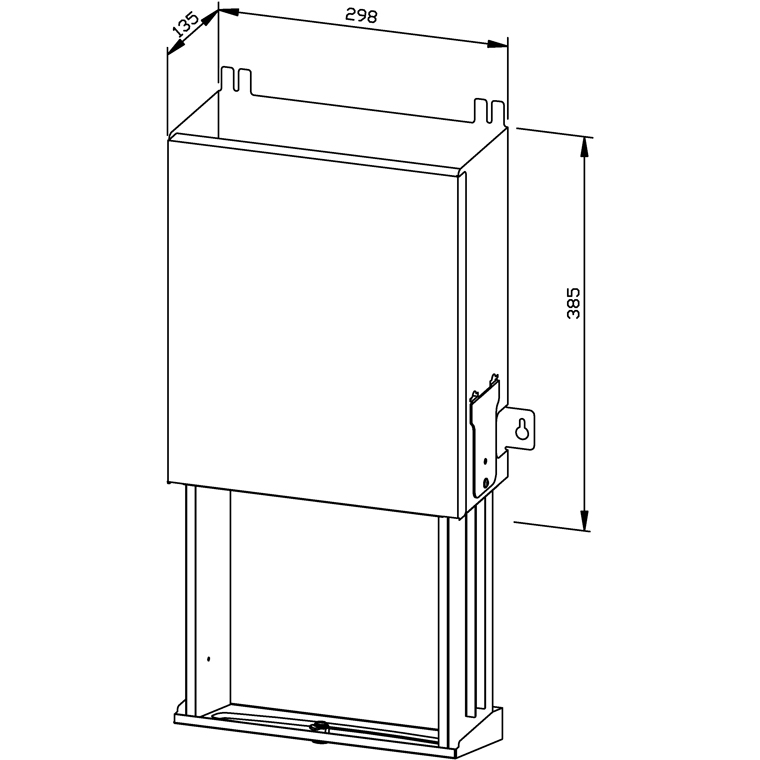 HanhspendeHandtuchspender hinter Spiegel abschließbar mit Führungsschiene WP176-1298 x 385 x 135 mm
ca. et. n kg): 5,3r hinter Spiegel abschließbar mit Führungsschiene 